SURAT PERNYATAAN KESANGGUPAN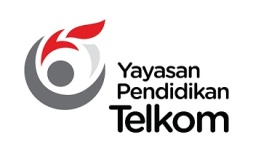 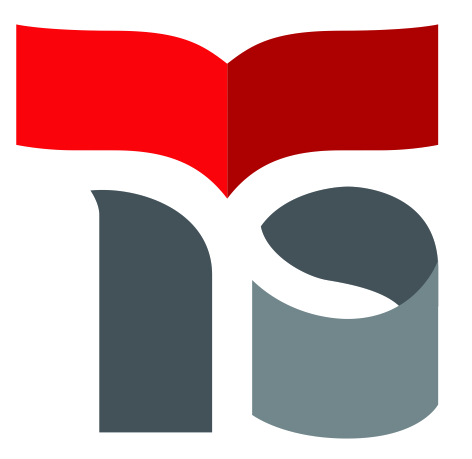 CALON ORANG TUA/WALI PESERTA DIDIK PPD PMBKSMK TELKOM SANDHY PUTRA PURWOKERTOTAHUN PELAJARAN 2019/2020Yang bertandatangan di bawah ini :Nama	:  	………………………………………………………..…………………………………………………Pekerjaan	:  	…………………………………………………………..………………………………………………Alamat	: 	…………………………………………………………..………………………………………………		…………………………………………………………..………………………………………………No. Telp Rumah/HP	:	…………………………………………………………..………………………………………………Adalah Orang Tua / Wali dari Peserta Didik  :Nama	: 	…………………………………………………………..………………………………………………Asal Sekolah	:	…………………………………………………………..………………………………………………Diterima jurusan	:	TJA  / TKJ  / RPL *)Menyatakan hal-hal sebagai berikut :Sanggup membayar uang administrasi (daftar ulang) sebesar : Rp. 13.980.000,- yang digunakan untuk pembayaran :Uang Pembangunan/DSP			: Rp. 11.650.000,-SPP bulan Juli 2019			: Rp.       480.000,-Pakaian Seragam				: Rp.    1.150.000,-Asuransi kecelakaan			: Rp.         30.000,-Kesehatan				: Rp.         50.000,-	MOS (Masa Orientasi Siswa Baru)		: Rp.       120.000,-Iuran Pokok Koperasi			: Rp.         50.000,-Pengembangan Akademik	 		: Rp.       450.000,-Sanggup membayar uang SPP anak saya paling lambat tanggal 10 pada tiap bulannya sampai tamat dari SMK Telkom Purwokerto,Setuju apabila anak saya mengundurkan diri dari SMK Telkom Purwokerto, maka seluruh uang yang sudah saya bayarkan ’tidak dikembalikan’, Demikian pernyataan ini saya buat dengan sebenar-benarnya dan tidak ada paksaan/tekanan dari pihak manapun.Purwokerto, ………………… 2019Orang Tua / Wali Peserta Didik,Materai 6000…………………………….*) coret yang tidak perluSURAT PERNYATAAN KESANGGUPANCALON PESERTA DIDIK PPD PMBKSMK TELKOM SANDHY PUTRA PURWOKERTOTAHUN PELAJARAN 2019/2020Yang bertandatangan di bawah ini saya:Nama Lengkap	:	………………………………………………………………………………………………………Tempat, tanggal lahir	:	………………………………………………………………………………………………………Asal sekolah	:	………………………………………………………………………………………………………Agama	: 	………………………………………………………………………………………………………Alamat	:	………………………………………………………………………………………………………Nomor Tlp Rmh/HP	: 	………………………………………………………………………………………………………Nama Orang Tua	: 	 ………………………………………………………………………………………………………Pekerjaan Orang Tua	:	………………………………………………………………………………………………………Alamat Orang Tua	: 	………………………………………………………………………………………………………Nomor Tlp Rmh/HP Orang Tua	:	………………………………………………………………………………………………………Dengan ini menyatakan yang sesungguhnya dan penuh kesadaran, bahwa selama saya menjadi Siswa SMK TELKOM Sandhy Putra Purwokerto , saya bersedia dan sanggup :Belajar dengan tekun dan penuh semangat,Menjaga nama baik diri sendiri, keluarga dan SMK TELKOM Sandhy Putra Purwokerto,Mentaati semua tata tertib sekolah yang berlaku termasuk sanksi yang diberikan,Mentaati peraturan dan tata tertib yang tertuang pada Buku Saku Siswa SMK TELKOM Sandhy Putra Purwokerto,Memakai seragam sesuai ketentuan sekolah,Mengikuti pendidikan agama sesuai dengan agamanya masing-masing,Mengikuti semua program kegiatan yang diselenggarakan oleh pihak sekolah ,Membayar biaya pendidikan sesuai ketentuan sekolah,Tidak menikah selama saya menjadi Peserta Didik  SMK TELKOM Sandhy Putra Purwokerto ,Apabila saya melanggar tata tertib dan Surat Pernyataan ini saya bersedia menerima sanksi berupa :1).   Melaksanakan tugas yang telah ditetapkan sesuai dengan peraturan sekolah yang berlaku,2).   Tidak mengikuti pelajaran selama jangka waktu tertentu,3).   Dikembalikan pada orang tua/wali apabila saya melanggar tata tertib seperti :Mengkonsumsi, mengedarkan narkoba,Terlibat tawuran/perkelahian dengan melakukan pemukulan teman di SMK TELKOM Purwokerto dan teman luar sekolah, memukul Guru atau Karyawan,Melakukan tindakan kriminal di lingkungan sekolah atau di luar lingkungan sekolah,Melakukan tindakan asusila.Demikian pernyataan ini saya buat dengan sebenar-benarnya dan tidak ada paksaan/tekanan dari pihak manapun.Menyetujui & mengetahui,							Purwokerto, …............... 2019Orang Tua Peserta Didik,							Peserta Didik ,										Materai 6000…………………………….								…………………………